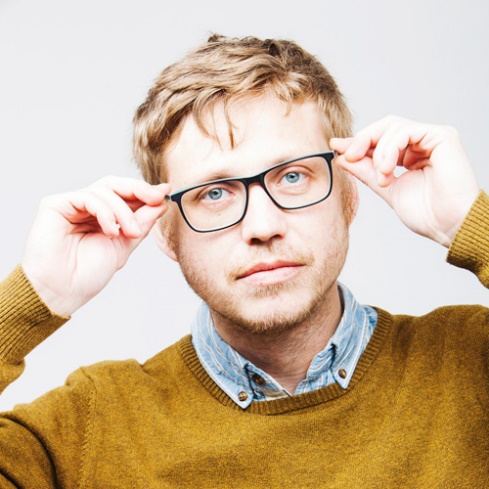 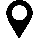 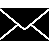 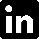 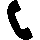 Cher(e) Candidat(e)Tu auras certainement besoin d’accompagner ton CV d’une Lettre de motivation :Lettre de Motivation pour un CommercialExemples de Lettre de MotivationAugmente tes chances de trouver un emploi dans une grande entreprise grâce aux modèles de CV pour Commercial de chez AttractiveCV. Modèles idéals pour toute candidature pour un poste à responsabilité.Chaque modèle inclus: 1 CV haute résolution + 1 lettre de motivation + 1 pack d’icônes
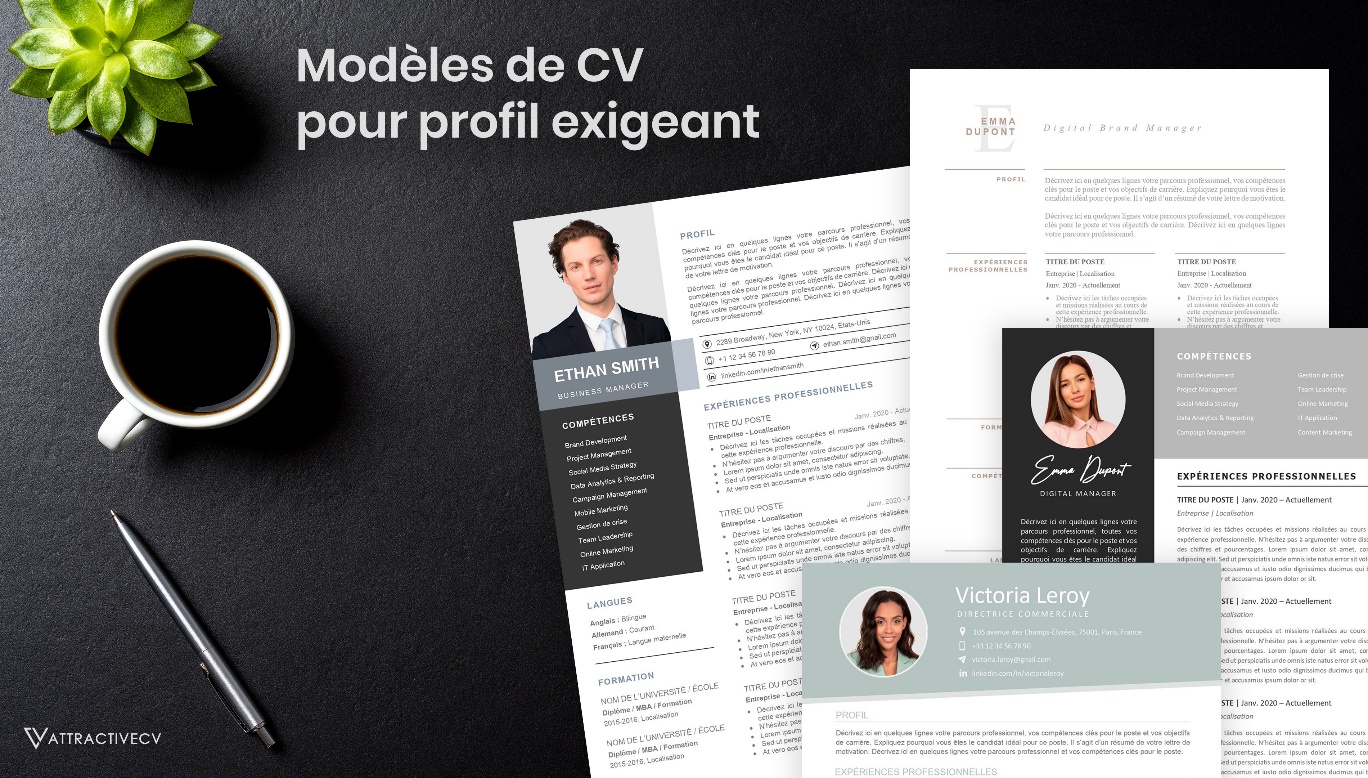  Faites la différence avec un modèle de CV pour professionnel : attractivecv.comCOPYRIGHT - VEUILLEZ LIRE CE MESSAGE©Ces modèles de CV et lettres gratuits sont la propriété d'AZURIUS S.L. Vous pouvez les télécharger et les modifier librement pour votre usage personnel et à des fins non commerciales seulement. Ces modèles, exemples et leurs dérivés ne peuvent en aucun cas être revendus. Ces documents, ou toute partie de ceux-ci ne peuvent être copiés, reproduits, distribués, utilisés ou réaffichés dans d'autres sites web sans le consentement préalable et écrit d’AZURIUS S.L. N'oubliez pas de supprimer cette information copyright avant de modifier et d'imprimer votre CV. Pour toute question, écrivez à contact@modeles-de-cv.com.Découvrez plus de modèles de CV sur www.modeles-de-cv.com